                    COLEGIO SAN LUIS 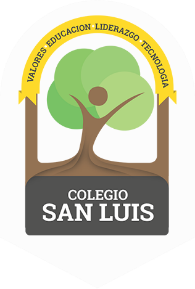                              KINDER 1                                  Study guide            (January-February)Math Exam: February 22nd and 23rd Numbers: 1,2,3,4,5,6, 7 (identify and trace).Shapes: Rectangle, oval, heart and star (identify and trace).Opposites: On- Under, In front of- Behind.Colors: Yellow- green- Pink-blue.Vocabulary Exam: February 24th and 25th Vocabulary: Community HelpersMeans of transportationVowel: I and i (name, sound and trace). Identify objects that begin with the sound of the letter I. Example: Indian, Iglu, Insect, Iguana. 